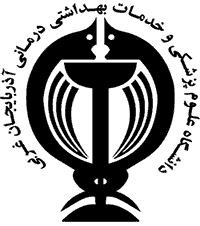 دانشگاه علوم پزشکی و خدمات بهداشتی و درمانی آذربایجان غربیدانشکده پیراپزشکیفرم دریافت مجوز برای دفاع نهایی از پایان‏نامه کارشناسی ارشد/دکتری تخصصیمعاونت محترم پژوهشی دانشگاهبدینوسیله اعلام می‏دارد پایاننامه آقای/خانم ................................................. دانشجوی مقطع ................................................. رشته ................................................. به شماره دانشجویی ................................................. واحد پردیس خودگردان/روزانه تحت عنوان .............................................................................................................................................................................................................................................................. که در تاریخ ........./........./......... در شورای پژوهشی دانشگاه به تصویب رسیده است، آماده دفاع است، خواهشمند است اقدامات لازم را مبذول فرمایید.امضاء استاد راهنمامعاونت محترم پژوهشی دانشگاهبدینوسیله اعلام می‏دارد پایاننامه آقای/خانم ................................................. دانشجوی مقطع ................................................. رشته ................................................. به شماره دانشجویی ................................................. واحد پردیس خودگردان/روزانه تحت عنوان .............................................................................................................................................................................................................................................................. که در تاریخ ........./........./......... در شورای پژوهشی دانشگاه به تصویب رسیده است، آماده دفاع است، خواهشمند است اقدامات لازم را مبذول فرمایید.امضاء استاد راهنمادانشجو آقای / خانم ................................................. دانشجوی واحد پردیش خودگردان / روزانه کلیه دروس خود را با موفقیت به اتمام رسانده، لذا برگزاری جلسه دفاع نهایی از پایاننامه، از نظر آموزش مطابق با آئیننامه و بخشنامههای آموزشی بلامانع است.کارشناس تحصیلی تکمیلی دانشکده پیراپزشکیدانشجو آقای / خانم ................................................. دانشجوی واحد پردیش خودگردان / روزانه کلیه دروس خود را با موفقیت به اتمام رسانده، لذا برگزاری جلسه دفاع نهایی از پایاننامه، از نظر آموزش مطابق با آئیننامه و بخشنامههای آموزشی بلامانع است.کارشناس تحصیلی تکمیلی دانشکده پیراپزشکیاینجانب آقای / خانم دکتر ............................................... متعهد می‏شوم مقاله مستخرج از پایاننامه را در ............................................ حداکثر تا یکسال پس از تاریخ دفاع نهایی از پایاننامه به چاپ برسانم.امضاء استاد راهنمااینجانب آقای / خانم دکتر ............................................... متعهد می‏شوم مقاله مستخرج از پایاننامه را در ............................................ حداکثر تا یکسال پس از تاریخ دفاع نهایی از پایاننامه به چاپ برسانم.امضاء استاد راهنمابدینوسیله ارسال پایان‏نامه (Word, PDF) در سامانه پژوهشیار تائید می‏گردد.کارشناس سامانه پژوهشیاربدینوسیله ارسال پایان‏نامه (Word, PDF) در سامانه پژوهشیار تائید می‏گردد.کارشناس سامانه پژوهشیارمراجعه به ستادبدینوسیله تصویب پروپوزال پایاننامه فوق در شورای پژوهشی دانشگاه در تاریخ ......./......./........ با شرط چپ یا قبولی .......... مقاله در ........................ حداکثر تا یکسال پس از تاریخ دفاع نهایی تائید می‏گردد.امضا کارشناس مسئول امور پژوهشی دانشگاهمراجعه به ستادمقاله مستخرج از پایاننامه در مجلات: الف) چاپ/پذیرش مقاله مستخرج از پایاننامه در مجلات نمایه شده در WOS:  ISI، Medline، Pubmed و Scopus مورد تائید است. ب) چاپ/پذیرش مقاله مستخرج از پایاننامه در مجلات علمی پژوهشی معتبر (به غیر از موارد بند الف) مورد تائید است.  ج) ارسال مقاله (submission) برای مجلات علمی پژوهشی داخل یا خارج مورد تائید است.امضاء کارشناس مسئول اعتباربخشی و ارزشیابی دانشگاه                          معاونت پژوهشی دانشکده پیراپزشکیاحتراما با توجه به اینکه جلسه دفاعیه نهایی پایان‏نامه آقای / خانم ........................................ در تاریخ ......./......./.......... راس ساعت ........... برگزار می‏گردد. با عنایت به انتخاب جانبعالی به عنوان استاد داور / استاد مشاور خواهشمند است در صورت امکان آمادگی خود را جهت حضور در جلسه فوقالذکر اعلام فرمایید.کارشناس پژوهشی دانشکده پیراپزشکیامضاءنام و نامخانوادگی داور پیشنهادی مدیر گروه ......................................... یک نسخه از پایاننامه را دریافت نمودم.     امضاءنام و نامخانوادگی استاد داور........................................................................ یک نسخه از پایاننامه را دریافت نمودم.     امضاءنام و نامخانوادگی استاد داور ...................................................................... یک نسخه از پایاننامه را دریافت نمودم.     امضاءنام و نامخانوادگی استاد راهنما ................................................................. یک نسخه از پایاننامه را دریافت نمودم.      امضاءنام و نامخانوادگی استاد راهنما ................................................................. یک نسخه از پایاننامه را دریافت نمودم.      امضاءنام و نامخانوادگی استاد مشاور ................................................................. یک نسخه از پایاننامه را دریافت نمودم.      امضاءنام و نامخانوادگی استاد مشاور ................................................................. یک نسخه از پایاننامه را دریافت نمودم.      امضاءنام و نامخانوادگی رئیس جلسه.................................................................. یک نسخه از پایاننامه را دریافت نمودم.      امضاءاحتراما با توجه به اینکه جلسه دفاعیه نهایی پایان‏نامه آقای / خانم ........................................ در تاریخ ......./......./.......... راس ساعت ........... برگزار می‏گردد. با عنایت به انتخاب جانبعالی به عنوان استاد داور / استاد مشاور خواهشمند است در صورت امکان آمادگی خود را جهت حضور در جلسه فوقالذکر اعلام فرمایید.کارشناس پژوهشی دانشکده پیراپزشکیامضاءنام و نامخانوادگی داور پیشنهادی مدیر گروه ......................................... یک نسخه از پایاننامه را دریافت نمودم.     امضاءنام و نامخانوادگی استاد داور........................................................................ یک نسخه از پایاننامه را دریافت نمودم.     امضاءنام و نامخانوادگی استاد داور ...................................................................... یک نسخه از پایاننامه را دریافت نمودم.     امضاءنام و نامخانوادگی استاد راهنما ................................................................. یک نسخه از پایاننامه را دریافت نمودم.      امضاءنام و نامخانوادگی استاد راهنما ................................................................. یک نسخه از پایاننامه را دریافت نمودم.      امضاءنام و نامخانوادگی استاد مشاور ................................................................. یک نسخه از پایاننامه را دریافت نمودم.      امضاءنام و نامخانوادگی استاد مشاور ................................................................. یک نسخه از پایاننامه را دریافت نمودم.      امضاءنام و نامخانوادگی رئیس جلسه.................................................................. یک نسخه از پایاننامه را دریافت نمودم.      امضاءبرگزاری دفاعیه فوق در کلاس /سالن .................................................................. مرکز آموزشی درمانی / دانشکده ................................. بلامانع است. امضاء کارشناس مرکز آموزشی درمانی/ دانشکدهبرگزاری دفاعیه فوق در کلاس /سالن .................................................................. مرکز آموزشی درمانی / دانشکده ................................. بلامانع است. امضاء کارشناس مرکز آموزشی درمانی/ دانشکده